Lección 1: Hagamos 2 partesSeparemos números en partes.Calentamiento: Observa y pregúntate: 2 imágenes¿Qué observas?
¿Qué te preguntas?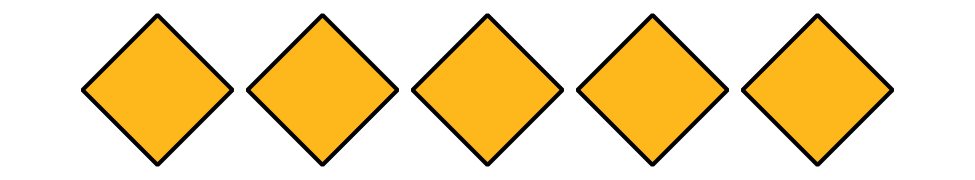 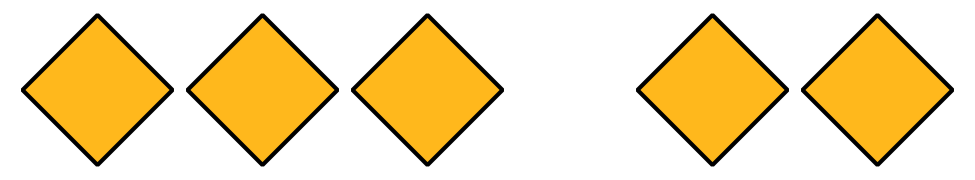 1.2: Los cubos encajables de Diego y de LinLos cubos de Diego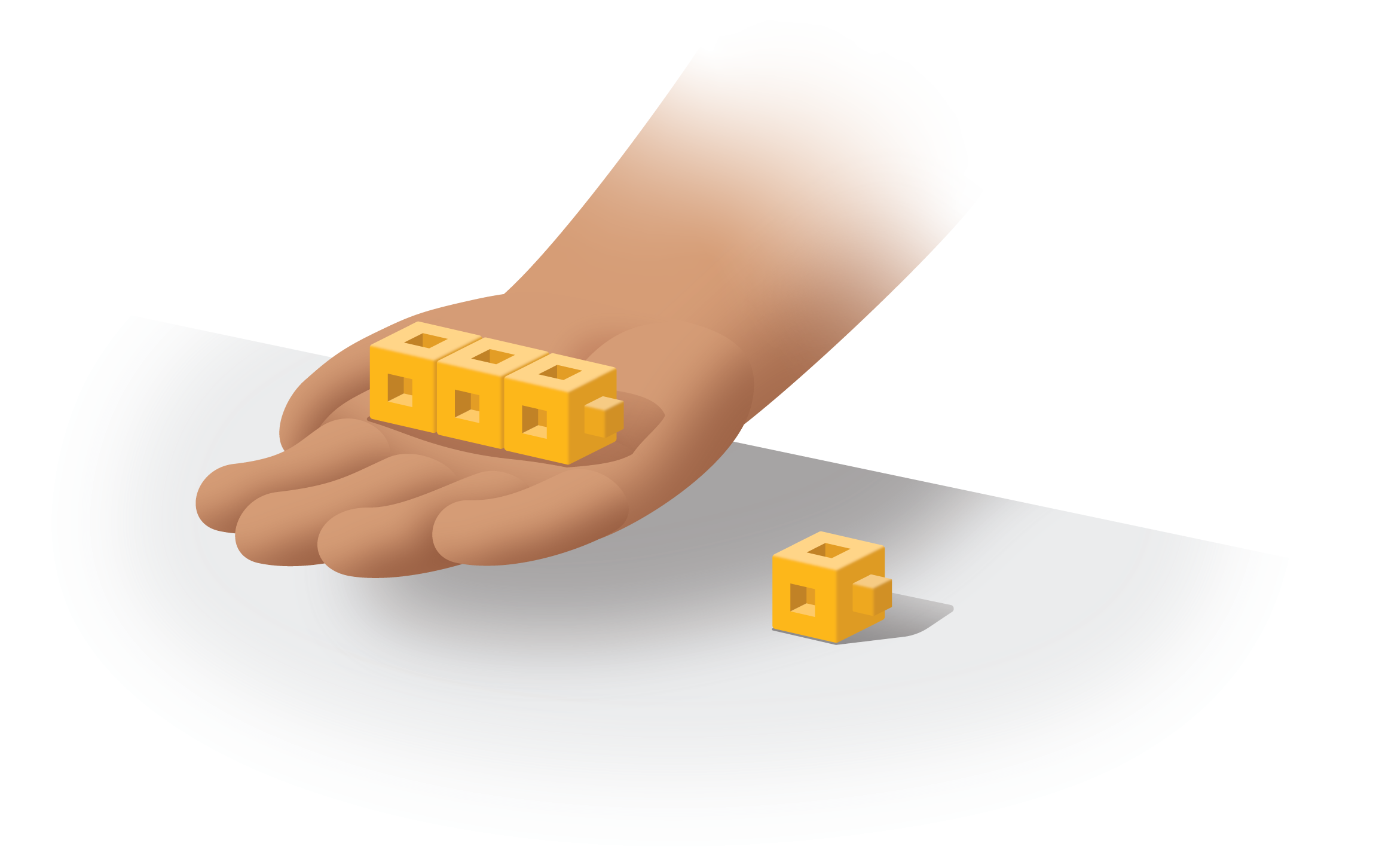 Los cubos de Lin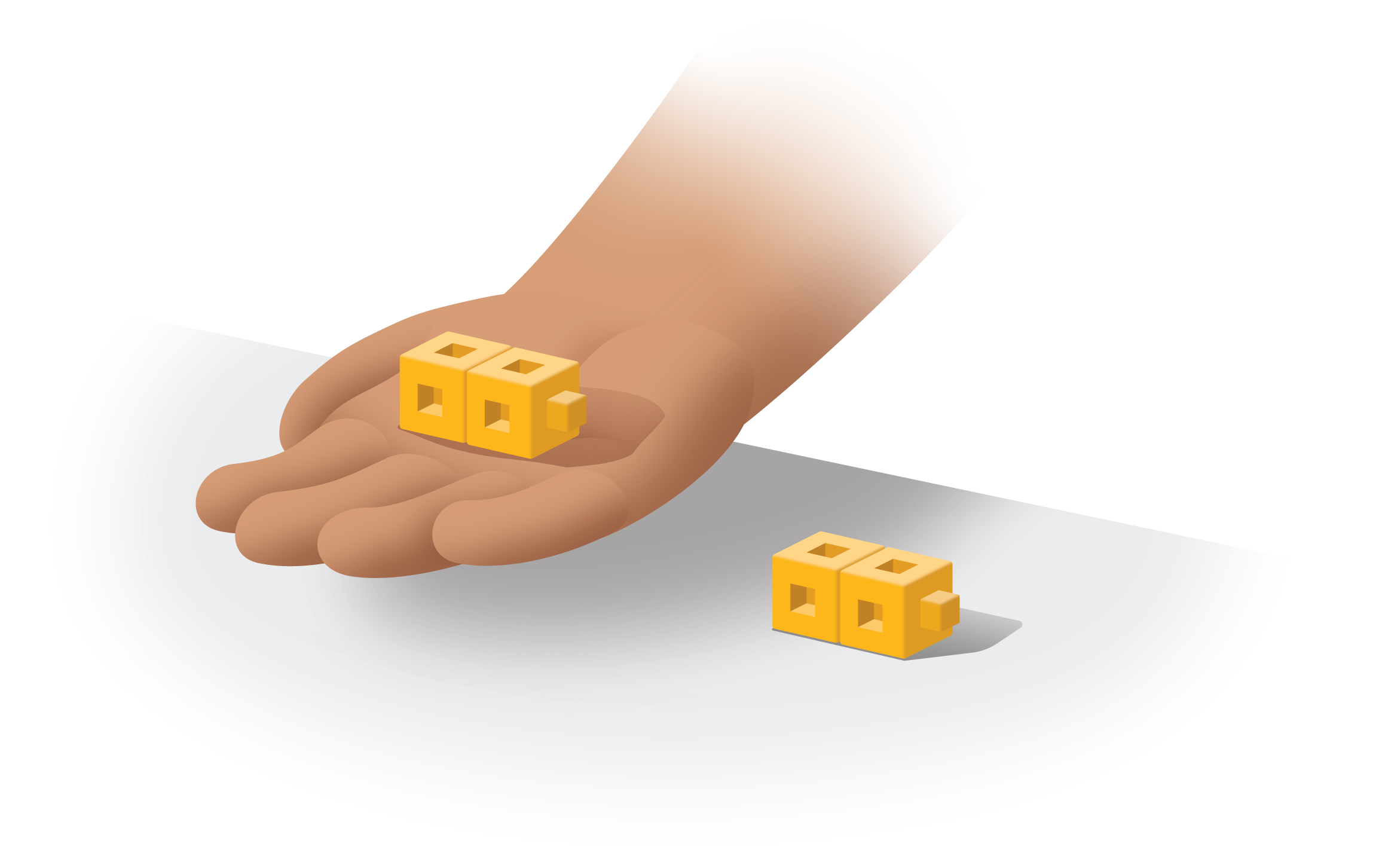 1.3: Conozcamos “Márcalo: Suma hasta 10”Escoge un centro.Márcalo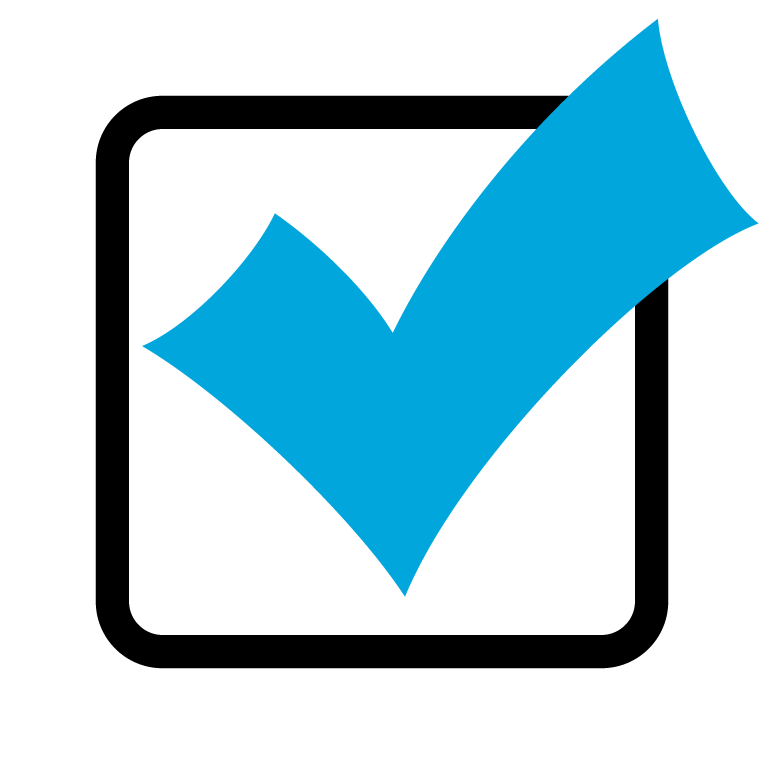 Bingo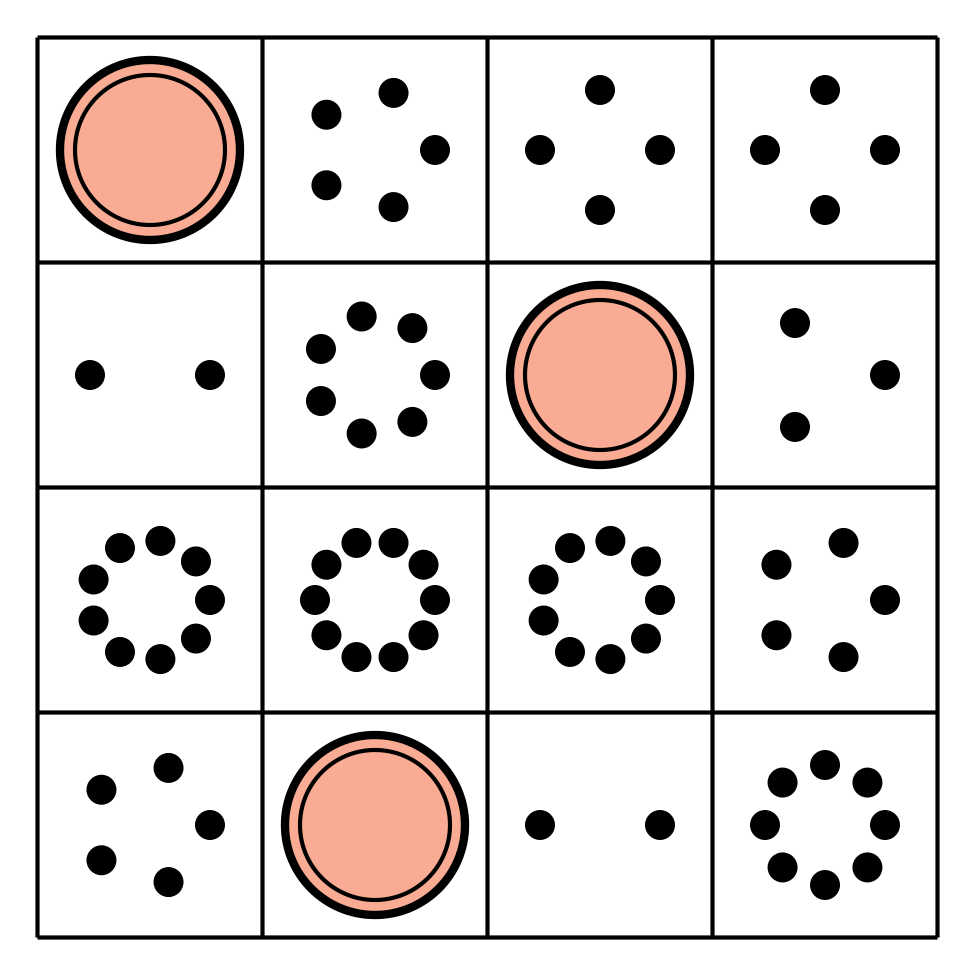 Encuentra el valor de expresiones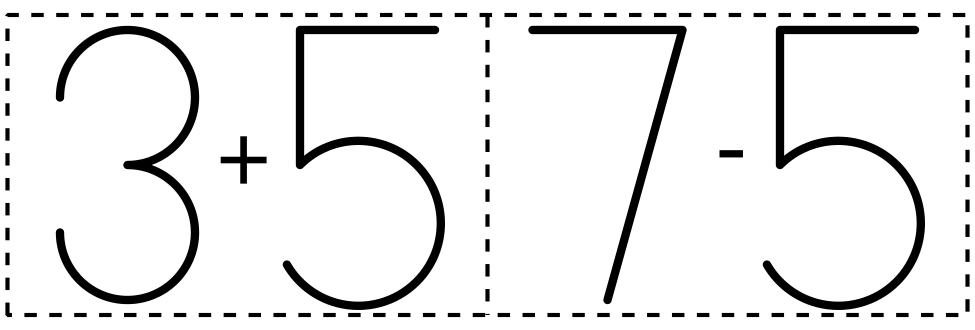 Revuelve y saca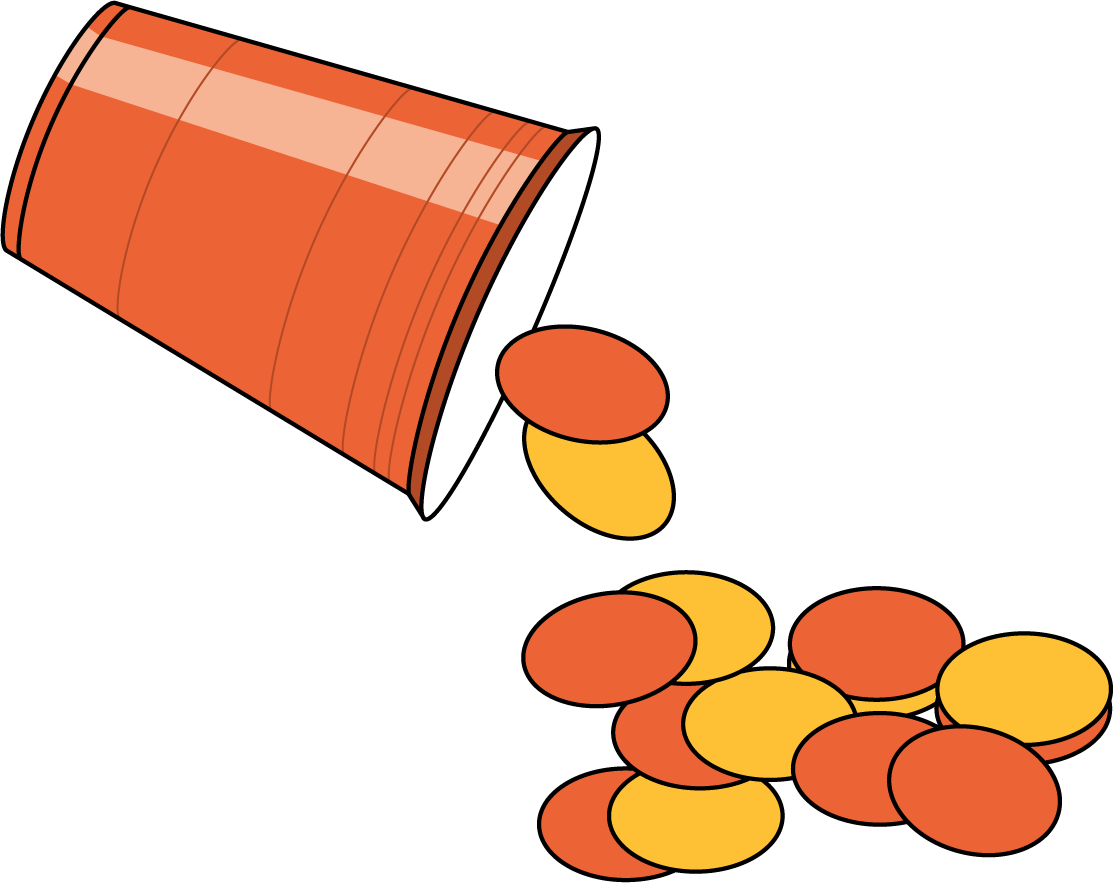 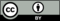 © CC BY 2021 Illustrative Mathematics®